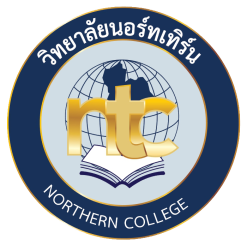 วิทยาลัยนอร์ทเทิร์นคำร้องทั่วไป (สำหรับนักศึกษา)	     วันที่...................................เดือน................................พ.ศ........................เรื่อง ผ่อนผันค่าเทอม ประจำ .............................................................................................เรียน .................................................................................................... (อาจารย์ที่ปรึกษา)ข้าพเจ้านาย/นาง/นางสาว.............................................................................................................................................................เลขประจำตัว...............................................................นิสิตชั้นปีที่................สาขาวิชาเอก...............................................................คณะ............................................................................ที่อยู่ปัจจุบัน............................................................................................................................................................................................................................................................................................................เบอร์โทรศัพท์...........................................................................Email: …………………………………………………………………..............ความประสงค์(ระบุความประสงค์และเหตุผล) ขอผ่อนผันค่าเทอม ประจำปีการศึกษา..........................ภาคเรียนที่.......................โดยมีเงื่อนไขการผ่อนชำระดังนี้........................................................................................................................................................................................................................................................................................................................................................................................................................................................................................................................................................................................................................................................................................................................................................................................................................................ เป็นจำนวนเงินทั้งสิ้น ................................................................ บาท(……………………………….……………………………………………………………………………………………………………….…………บาทถ้วน)	จึงเรียนมาเพื่อโปรดพิจารณา					ลงชื่อ..................................................................... (ผู้ยื่นคำร้อง)				       (                                                 )ลงชื่อ........................................................      (                                        )  อาจารย์ที่ปรึกษาวันที่............../............../...........ลงชื่อ..................................................   (นางสาวชุติกาญจน์  สุขใจ)           เจ้าหน้าที่ฝ่ายการเงินวันที่............../............../...........ลงชื่อ.......................................................(นางสาววลัยลักษณ์  พันธุรี )หัวหน้าฝ่ายงบประมาณและการเงินวันที่............../............../...........